План-конспект занятияпедагога дополнительного образованияДымчак Ольга НиколаевнаОбъединение: Вольная борьбаПрограмма: «Вольная борьба»Группы: 02-64; 02-65.Дата проведения: 14.12.2023.Время проведения: 09:40-10:40; 12:20-14:00.Тема занятия: Техника и тактика уход от захвата.Цель занятия: 1. Усовершенствовать техническими действиями.ПОДГОТОВИТЕЛЬНАЯ ЧАСТЬПереходи по ссылке: https://www.youtube.com/watch?v=CDfFtRUMGAkОСНОВНАЯ ЧАСТЬ1. Техника и тактика уход от захвата.Переходим по ссылке для выполнения заданий:https://www.volborba.ru/tehnika_volnoy_borby/62.html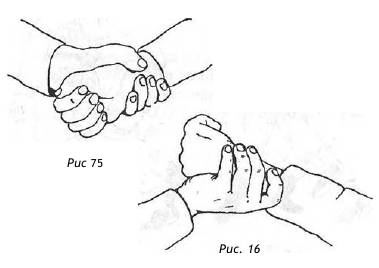 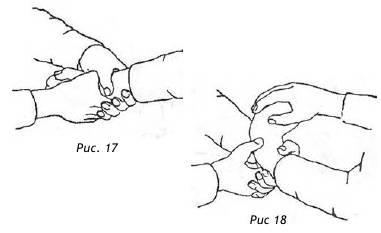 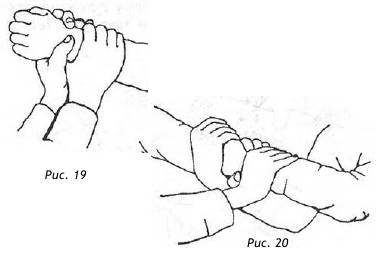 Общая физическая подготовка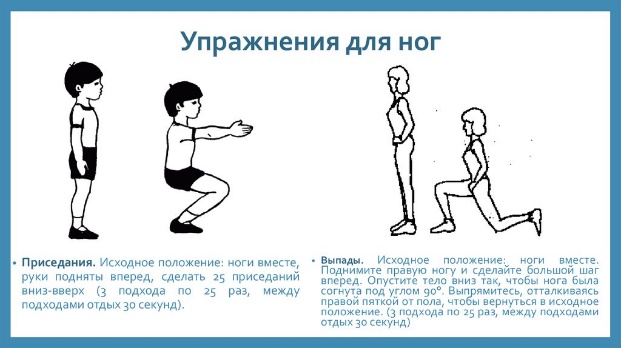 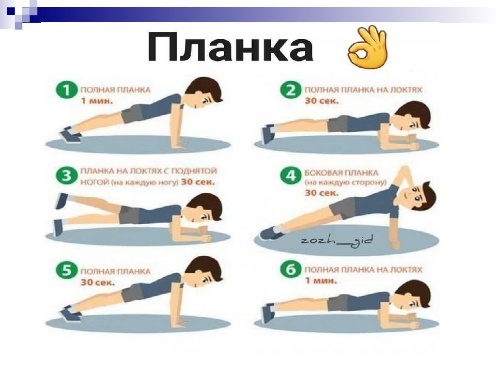 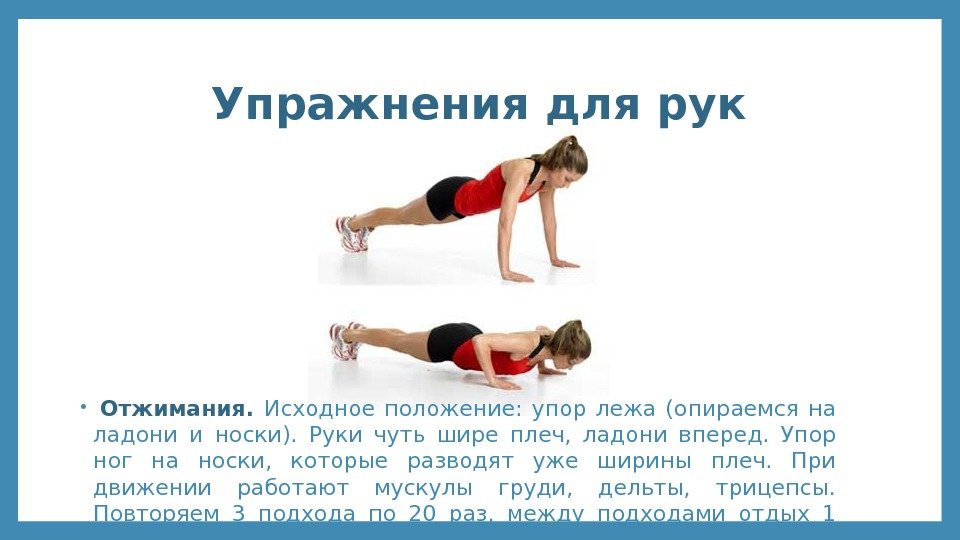 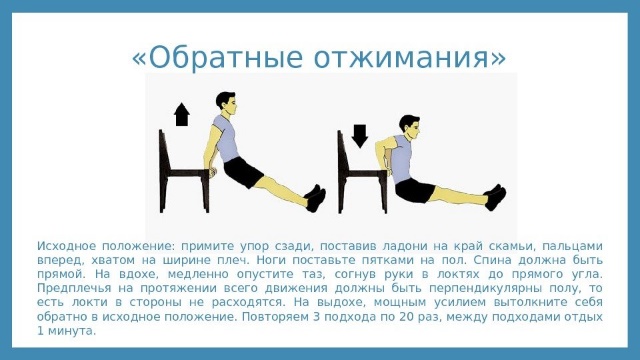 ЗАКЛЮЧИТЕЛЬНАЯ ЧАСТЬ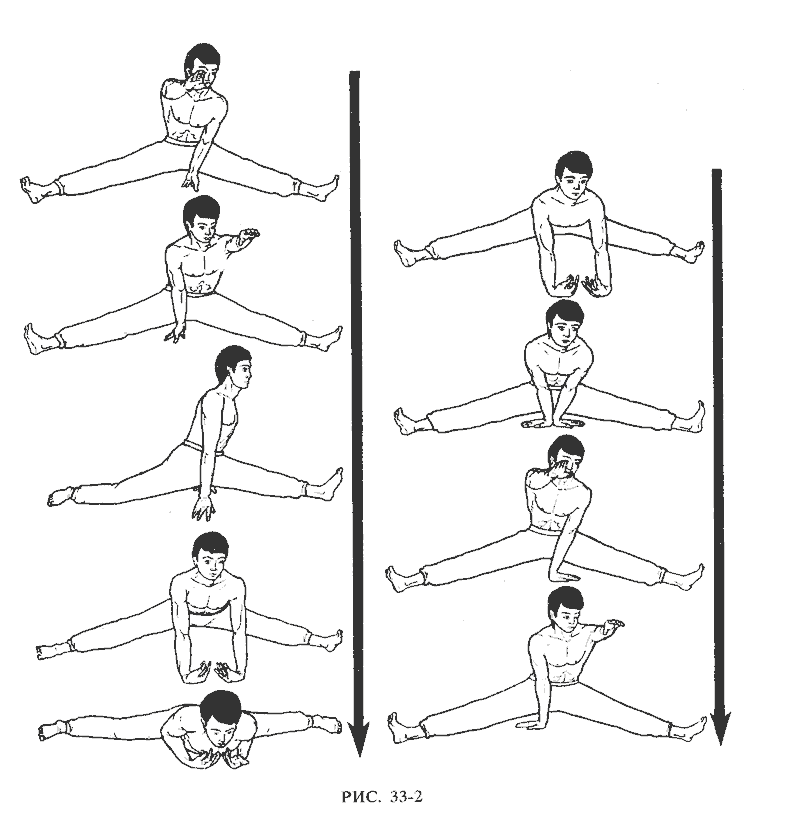 Домашние задание: https://www.youtube.com/watch?v=NqEkgEzPQuoОбратная связь:Фото самостоятельного выполнения задания отправлять на электронную почту metodistduz@mail.ru для педагога      Дымчак О.Н.                                                                       (ФИО)